Развиваем слуховое восприятия и понимание речиИграть можно по-разному.Бинго. Ребенок слушает фразу и закрывает нужную картинку фишкой.Мемори. Карточки раскладываются квадратом 2 на 2, 3 на 3 или 3 на 4 в зависимости от уровня развития восприятия и памяти ребенка. Каждая картинка называется взрослым, ребенок находит её и переворачивает вниз картинкой. Теперь надо послушать фразу и открыть картинку правильно.Описание. Расскажите ребенку, что вы ищете. Например: Посуда на мебели для сидения.Автор: Ольга ШестериковаИсточник: https://vk.com/slushaju_ponima...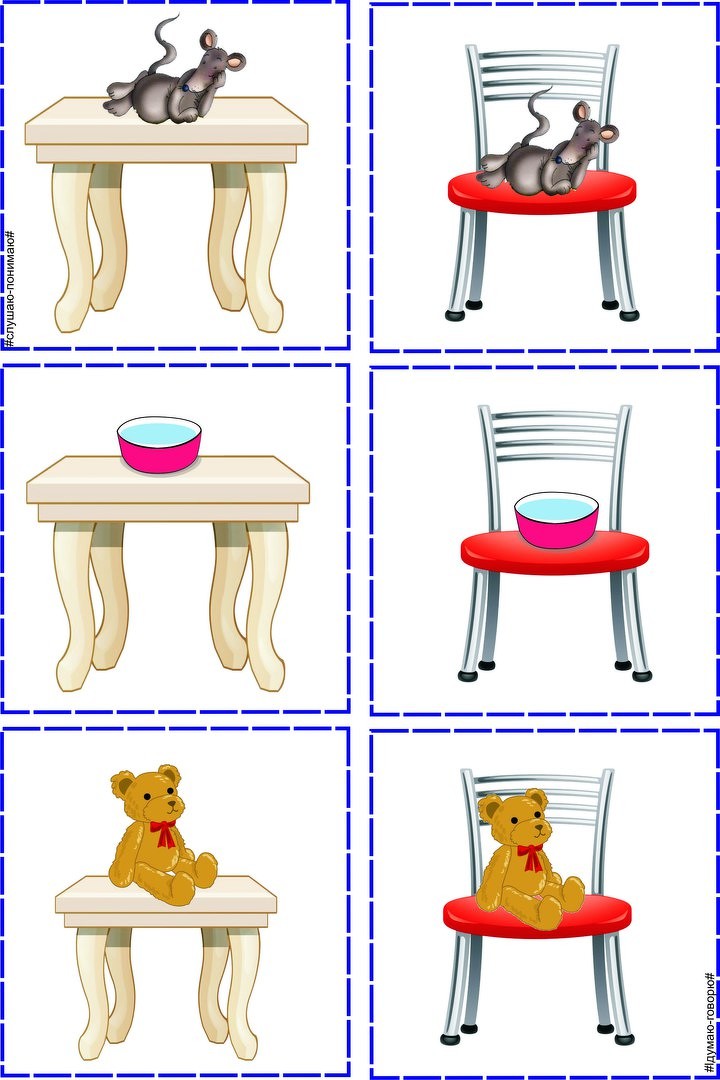 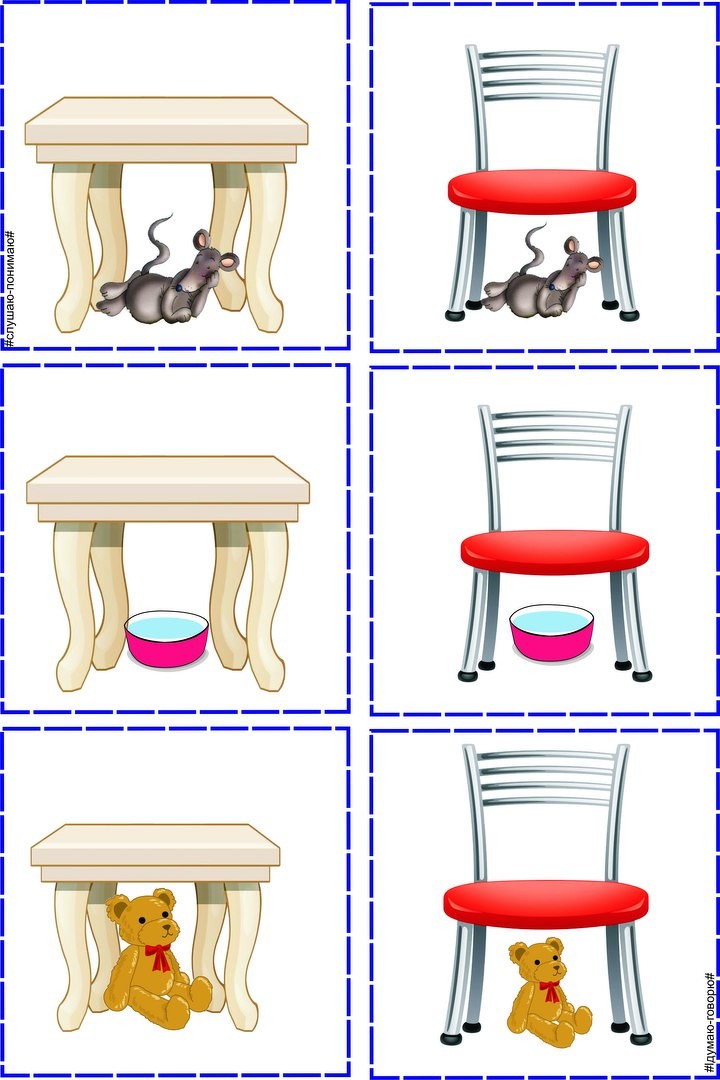 